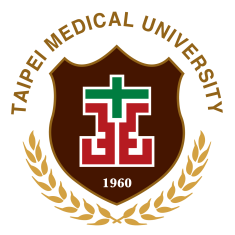   and Health SciencesMaster’s/Doctoral Proposal DefenseThe voting members of the Supervisory Committee vote for one of the following: a. Accept b. Accept with Revisions—revisions require approval by the Chair and advisor. c. Reject— the Supervisory Committee may recommend either 1) that a second defense is permitted after a period of additional preparation, or 2) that the student is dropped from the Master’s/Doctoral program. A simple majority vote is required. Student’s name: Student’s ID no.: Date of proposal defense:  Defense venue: Proposal title: Committee decision: (a simple majority vote is required)To choose:□ Accept□ Accept with revisions□ Reject       □ Recommend 2nd defense      □ Recommend dropSignature of Chair (on behalf of the committee): Date: Signature of Advisor:Date: School of  and Health SciencesMaster’s/Doctoral Proposal Defense1. Student’s name: Student’s ID no.: 2. Date:  3. Venue: 4. Proposal title: 5. Comments/Suggestions：Evalutation result□APPROPRIATE   □INAPPROPRIATESignature of Committee Member：_________________________________ Taipei  School of  and Health SciencesMaster’s/Doctoral Proposal Defense1. Student’s name: Student’s ID no.: 2. Date:  3. Venue: 4. Proposal title: 5. Comments/Suggestions：Evalutation result□APPROPRIATE   □INAPPROPRIATESignature of Committee Member：_________________________________  and Health SciencesMaster’s/Doctoral Proposal Defense1. Student’s name: Student’s ID no.: 2. Date:  3. Venue: 4. Proposal title: 5. Comments/Suggestions：Evalutation result□APPROPRIATE   □INAPPROPRIATESignature of Committee Member：_________________________________